Translating Patterns Behaviours/StrategiesTranslating Patterns Behaviours/StrategiesTranslating Patterns Behaviours/StrategiesStudent has difficulty selecting objects to make another pattern.Student has difficulty using the given pattern core to make another pattern using different materials.Student uses the given core in letters to create the pattern.Pattern Core: ABB Student’s Pattern: ABBABBABBObservations/DocumentationObservations/DocumentationObservations/DocumentationStudent uses objects that are not exactly the same to represent the same letter.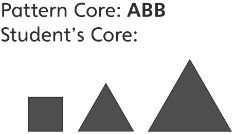 Student thinks that two patterns that look/sound different have a different core.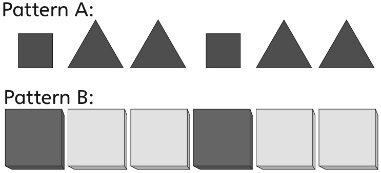 Student represents a pattern in different ways and understands how the patterns are alike or different.Observations/DocumentationObservations/DocumentationObservations/Documentation